                                         odbor  krízového riadenia                          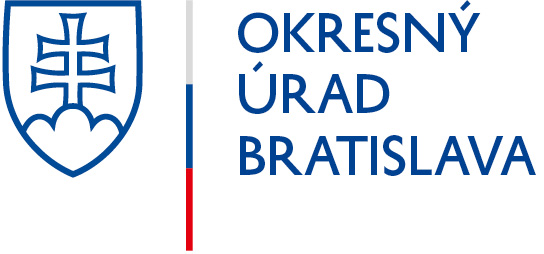 Tomášikova  46,  832 05  Bratislava 3Číslo:  OU-BA-OKR1-2024/311378      									      Výtlačok číslo : 1 Dňa:  15. januára 2024                                                          	       Počet listov   : 17Schvaľujem:              _____________________________    Mgr. Rastislav Gajarský                 prednosta  Okresného úradu  BratislavaPLÁN  HLAVNÝCH ÚLOH  PRE OKRESNÉ ÚRADYV BRATISLAVSKOM KRAJIpri plnení úloh krízového riadenia, hospodárskej mobilizácie, obrany, integrovaného záchranného systému, civilnej ochrany obyvateľstva, civilného núdzového plánovania, ochrany kritickej infraštruktúry a správy materiálu civilnej ochrany a humanitárnej pomociv roku 2024Bratislava 2024V súlade s právnymi predpismi a  aktuálnymi potrebami  v záujme zvyšovania pripravenosti všetkých subjektov podieľajúcich sa na plnení úloh  s t a n o v u j e m  na úseku integrovaného záchranného systému, civilnej ochrany, krízového riadenia a obrany štátu v roku 2024 nasledujúce hlavné úlohy:Zabezpečovať pripravenosť orgánov krízového riadenia na riešenie krízových situácií na úrovni miestnej štátnej správy a samosprávy v oblasti krízového riadenia, civilnej ochrany, ochrany pred povodňami, hospodárskej mobilizácie a na úseku obrany štátu a skvalitniť súčinnosť a koordinačnú činnosť pri riešení krízových situácií a dosiahnuť vyššiu kvalitatívnu úroveň teoretickej a najmä praktickej pripravenosti krízového štábu okresného úradu a krízových štábov obcí.Podieľať sa na príprave orgánov miestnej štátnej správy a samosprávy na úseku obrany štátu. Prípravu zabezpečovať prostredníctvom odboru obrany  štátu OU Bratislava.Spolupracovať s enviro jednotkou na KR PZ pri odhaľovaní trestnej činnosti pri environmentálnych  záťažiach, divokých skládkach NL, ako aj pri podozreniach s falšovania údajov o NL. Podieľať sa v zmysle spracovaného Zámeru cvičenia na príprave a vykonaní mobilizačného cvičenia orgánov štátnej správy a územnej samosprávy.  Koordinovať úlohy a prípravu orgánov miestnej štátnej správy a obcí v oblasti civilného núdzového plánovania realizáciou aktivít vyplývajúcich zo Smernice pre civilné núdzové plánovanie v Slovenskej republike.Koordinovať a zabezpečovať činnosť pri ochrane pred povodňami.Koordinovať činnosť obcí vo svojej pôsobnosti pre realizácii úloh na úseku hospodárskej mobilizácie, zabezpečovať a zdokonaľovať odbornú prípravu zamestnancov okresného úradu a obcí na úseku hospodárskej mobilizácie a skvalitňovať technické prostredie na prácu s jednotným informačným systémom hospodárskej mobilizácie EPSIS (ďalej len „JISHM EPSIS).Súčinnosť pri kontrolách prevádzkyschopnosti systémov varovania a vyrozumenia v obvode a spolupracovať s mestami a obcami pri prestavbe obecných rozhlasov na bezdrôtové ovládanie.Vytvoriť podmienky na efektívnu komunikáciu s koordinačným strediskom IZS pri  ohrození a po vzniku mimoriadnej udalosti.Spolupracovať s centrom podpory Bratislava pri návrhu skladby, rozsahu a určení výdavkov zo štátneho rozpočtu na civilnú ochranu, krízové riadenie a hospodársku mobilizáciu.Zdokonaľovať teoretické vedomosti a praktické skúsenosti potrebné na riešenie následkov mimoriadnej udalosti.Naďalej zabezpečovať odbornú spôsobilosť pre zamestnancov OÚ na úseku CO a KR podľa §18 ods. a zákona č. 42/94 Z. z. o civilnej ochrane obyvateľstva a v súlade s vyhláškou MV SR č. 7/2012 Z. z. ktorou sa ustanovujú podrobnosti o odbornej spôsobilosti  civilnej ochrany obyvateľstva.Plniť úlohy na úseky prípravy na civilnú ochranu v zmysle §18 zákona č. 42/1994 Z .z. o civilnej ochrane obyvateľstva, v súlade s vyhláškou MV SR č. 303/1996 Z. z. ktorou sa ustanovujú podrobnosti na zabezpečenie prípravy na civilnú ochranu a v súlade s plánom prípravy na civilnú ochranu pre okresné úrady Bratislavského kraja na rok 2020.Plniť úlohy spojené s aktualizáciou zverejňovania informácií podľa § 15a zákona NR SR č. 42/1994 Z. z. o civilnej ochrane obyvateľstva v znení neskorších predpisov. Zjednotiť formátovú štruktúru internetových  stránok na odboroch KR v Bratislavskom kraji. V oblasti civilnej ochrany,  civilného núdzového plánovania, správy materiálu civilnej ochrany, humanitárnej pomoci a ochrany pred povodňamiRiadiť a koordinovať precvičenie plánov ochrany obyvateľstva v súčinnosti s PO a FO. Precvičenie pripraviť a vykonať v spolupráci s dotknutými orgánmi štátnej správy a samosprávy. Termín precvičenia nahlásiť sekcii KR MV SR a OÚ BA štyri týždne pred jeho vykonaním. 	T : priebežne Vykonávať štátny dozor na úseku prevencie závažných priemyselných havárií v podnikoch pri zabezpečovaní a plnení úloh civilnej ochrany  podľa § 24 ods. 2 zákona č. 128/2015 Z. z. o prevencii závažných priemyselných havárií  a o zmene a doplnení niektorých zákonov (ďalej „len“ zákona č. 128/2015 Z. z.). 	T: podľa plánu koordinovaných kontrol        MŽP SR na rok 2024Informácie o vykonaných koordinovaných kontrolách v podnikoch zaradených do kategórie „A“ a „B“  podľa zákona č. 128/2015 Z. z. zaslať na OÚ BA.	T: štvrťročne do 15. dňa nasledujúceho  mesiacaSpracovať vlastnú plánovaciu dokumentáciu pre zabezpečenie plnenia úloh v roku 2024  vo svojom okrese.	T : do 10. februáraAktualizovať dokumentáciu plánov ochrany obyvateľstva najmä v časti   protichemických a protibiologických opatrení podľa členenia vyplývajúceho z novej úpravy obsahu dokumentácie vo všeobecne záväzných právnych predpisoch a zaslať dokumentáciu v elektronickej podobe na OÚ BA.	T : do 31. januáraPrecvičiť plán ochrany minimálne raz za 3 roky podľa § 14 ods. 1 písm. c) zákona č. 42/1994 Z. z.  o civilnej ochrane obyvateľstva v znení neskorších predpisov.	T:  priebežne Zabezpečovať podľa usmernenia KCHL Nitra plnenie úloh periodického radiačného  monitorovania a odberu vzoriek pôdy v zmysle metodického usmernenia o postupe pri radiačnom monitorovaní a o vedení dokumentácie radiačného monitorovania č. IZKM-CO-15-21/2011.      	T:   I. polrok:  do 16. júna  	      II. polrok:  do 24. novembraSpresniť a zaslať na Okresný úrad Bratislava dokumentáciu radiačného monitorovania v zmysle Metodického usmernenia o postupe pri radiačnom monitorovaní a o vedení dokumentácie radiačného monitorovania.	T: do 31. januára Zaslať na odbor KR Okresného úradu Bratislava prehľad o dekontaminačných a odmorovacích látkach („ďalej len“ DOL):  názov a adresa právnickej osoby a fyzickej osoby – podnikateľa,adresa uloženia DOL,druh DOL,množstvo DOL,čas odberu DOL,kontakt kompetentnej osoby na výdaj DOL.                                                                         	T: do 17.marcaZaslať na odbor KR Okresného úradu Bratislava prehľad o  dezinfekčných, dezinsekčných a deratizačných prostriedkov („ďalej len“ DDD):názov a adresa právnickej osoby a fyzickej osoby – podnikateľa,adresa uloženia DDD,druh DDD,množstvo DDD,čas odberu DDD,kontakt kompetentnej osoby na výdaj DDD.	T: do 17. marcaAktualizovať plán evakuácie k 31. decembru kalendárneho roka alebo bezodkladne, ak ide o podstatnú zmenu, ktorá sa týka najmä predpokladaného počtu evakuantov, evakuačnej trasy a zloženia evakuačnej komisie v súlade s § 15 vyhlášky MV SR č. 328/2012 Z. z., ktorou sa ustanovujú podrobnosti o evakuácii a o aktualizácii vykonať záznam. Zabezpečiť  predloženie podkladov na odbor krízového riadenia OÚ Bratislava aj v elektronickej podobe na email: daniela.olenocinova@minv.sk 	T: do 17. februáraSpresniť počty obyvateľstva pre potreby plánovania a zabezpečenia evakuácie z ohrozených území, na základe analýzy územia podľa skupín, v súlade s § 5 ods. 1 vyhlášky MV SR č. 328/2012 Z. z., ktorou sa ustanovujú podrobnosti o evakuácii.							T: do 17. februára a 31. októbra Zabezpečiť a vykonať odbornú prípravu a precvičenie vedúcich a členov jednotiek CO na činnosť evakuačných zariadení a jednotiek na núdzové ubytovanie a núdzové zásobovanie.                                                        	T: 1 x v rokuSpracovať informáciu o aktualizácii prehľadov ubytovacích a stravovacích kapacít vrátane tabuľkovej časti za územný obvod a zaslať  na odbor krízového riadenia OÚ Bratislava na email: daniela.olenocinova@minv.sk	T: do 17. februára	   	a do 31. októbraAktualizovať dokumentáciu núdzového ubytovania a núdzového zásobovania obyvateľstva v súlade s § 3c zákona č. 42/1994 Z. z..	 Porovnať dokumentáciu núdzového ubytovania a núdzového zásobovania obyvateľstva s programom JISHM EPSIS.					T: do 17. februáraSpresniť počty, personálne zloženie a materiálno-technické zabezpečenie jednotiek CO na činnosť evakuačných zariadení CO a jednotiek na núdzové ubytovanie a núdzové zásobovanie pre územnú potrebu obvodu a  potrebu obcí, v súlade s vyhláškou MV SR č. 523/2006 Z. z. o podrobnostiach na zabezpečenie záchranných prác a organizovania jednotiek CO. Spracovať údaje o jednotkách pre potreby obce a osobitne o jednotkách pre potreby územia obvodu vytváraných v obci a predložiť informáciu na odbor krízového riadenia OÚ Bratislava na email: daniela.olenocinova@minv.sk								T: do 31. marca a 31. októbraAktualizovať plán záchranných prác povodňového plánu územného obvodu s dôrazom na zabezpečenie evakuácie vrátane evakuačných opatrení, núdzového zásobovania a núdzového ubytovania osôb.									T: do 17. februáraZabezpečiť plánovanie evakuácie vecí v súlade s § 8 vyhlášky MV SR č. 328/2012 Z. z., ktorou sa ustanovujú podrobnosti o evakuácii na email: daniela.olenocinova@minv.sk								T: do 17. februára a 31. októbraAktualizovať dokumentáciu evakuácie zvierat v súlade s § 7 vyhlášky MV SR č.328/2012 Z. z., ktorou sa ustanovujú podrobnosti o evakuácii na email: daniela.olenocinova@minv.sk		T: do 17. februára a 31. októbraSpresniť orientačný prehľad majiteľov zvierat a počty hospodárskych a domácich zvierat pre prípad evakuácie podľa podkladov obcí a regionálnej veterinárnej a potravinovej správy. Podklady predložiť na odbor krízového riadenia OÚ Bratislava na email: daniela.olenocinova@minv.sk      		T: do 31. októbraSpolupracovať s Úradom Bratislavského samosprávneho kraja, Magistrátom hl. mesta SR Bratislavy, mestskými časťami, obcami a ostatnými odbormi okresného úradu pri spresňovaní plánov evakuácie v oblasti dopravy, zdravotníctva, kultúry, školstva a sociálnych služieb.								T: do 29. decembraZabezpečiť a vykonať kontrolu dokumentácie, personálneho a materiálneho zabezpečenia vybraných evakuačných zariadení v územnom obvode (evakuačné zberné miesta, evakuačné strediská, stanice nástupu a výstupu, regulačné stanovištia a miesta ubytovania).								T: do 30. novembraZabezpečiť plnenie úloh podľa prehľadu úloh pre spresnenie dokumentácie plánov evakuácie a pokynov pre spresnenie dokumentácie núdzového ubytovania a núdzového zásobovania v roku 2024  v súlade so spisom „Plán evakuácie – spresnenie“, ktorý zaslal odbor krízového riadenia OÚ Bratislava na email: daniela.olenocinova@minv.sk								T:  január – decemberZabezpečiť aktualizáciu dokumentácie plánov evakuácie detí, žiakov, poslucháčov a študentov, vlastných zamestnancov škôl a školských zariadení aj osôb prevzatých do starostlivosti v súčinnosti s Úradom Bratislavského samosprávneho kraja, odborom školstva Okresného úradu Bratislava, zriaďovateľmi a riaditeľmi v súlade s Metodickým usmernením č. 65/2015 pre plánovanie a zabezpečovanie evakuácie v školách a školských zariadeniach v Slovenskej republike, ktoré bolo vydané Ministerstvom školstva, vedy, výskumu a športu SR.T: do 28. februáraMetodicky a odborne usmerňovať a riadiť aktualizáciu a upresňovanie plánov ukrytia v okrese na jednotlivých stupňoch (PO, FO – podnikatelia, obce).  								T: január - decemberPredložiť na OÚ Bratislava správu o aktualizácii plánov ukrytia u PO, FO – podnikateľov, obcí a územného obvodu so stavom k 31.12.2023.								T: do 17. februáraAktualizovať okresnú dokumentáciu „OKIO“ so stavom k 31.12.2023 a v elektronickej podobe predložiť na OÚ  Bratislava.  								T:  do 17. februáraPredložiť na Okresný úrad Bratislava správu o stave vykonávania odborných revízií a opráv technologických zariadení v ochranných stavbách CO za rok 2023.T:  do 17. februáraUplatňovať stavebnotechnické požiadavky na stavby z hľadiska požiadaviek CO pri prerokúvaní územných plánov obcí a zón, v súlade s novelizovanými právnymi normami.								T: priebežneV územnom konaní, stavebnom konaní a kolaudačnom konaní, ak ide o zariadenia civilnej ochrany, uplatňovať svoju pôsobnosť na úseku civilnej ochrany vydaním záväzného stanoviska.                                                                     	T: priebežne V súčinnosti s orgánmi miestnej štátnej správy, samosprávy a právnickými osobami  a fyzickými osobami – podnikateľmi spresniť a zaslať na OÚ Bratislava „Analýzu územia z hľadiska možných mimoriadnych udalostí“ v zmysle pokynu generálnej riaditeľky sekcie krízového riadenia  MV SR č. SKR-19-21/2014.  								T:  do 28. februára  			  Zabezpečiť pravidelné preskúšanie a predložiť OÚ v sídle kraja vyhodnotenie funkčnosti siete sirén v územnom obvode.								T: podľa plánu a do 7 dní po skúškeSpolupracovať s  generálnym dodávateľom systému varovania obyvateľstva a vyrozumenia osôb v obvode a obcami pri výstavbe sirén a ich umiestnenia na nehnuteľnostiach vo vlastníctve právnických osôb a fyzických osôb.									T: priebežneAktualizovať dokumentáciu a  databázy kontaktných údajov na realizáciu opatrení varovania obyvateľstva a vyrozumenia osôb.								T: priebežnePredkladať požiadavky na vykonanie servisu a opráv zariadení informačného systému CO v užívaní OÚ s dôrazom na dodržiavanie termínov pravidelných odborných skúšok a prehliadok sirén.							 	T: priebežne Pripravovať úlohy a opatrenia v oblasti CNP a spolupracovať s obcami a podnikateľmi, právnickými osobami pri ich plnení v územnom obvode, s dôrazom na prípravu a koordináciu opatrení pri udržaní funkčnosti štátnej správy a územnej samosprávy.  		T: priebežnePodľa spresnenia okresného úradu v sídle kraja zúčastňovať sa súčinnosti, výmeny pracovných skúseností so susedným krajom (obvodom) pri zabezpečovaní plnenia úloh a opatrení v CNP s dôrazom na koordináciu opatrení pri udržaní funkčnosti štátnej správy a to účasťou na cvičeniach, odborných zamestnaniach a koordinačných poradách.T: priebežneVykonávať kontroly plnenia úloh CNP na obciach v územnom obvode s dôrazom na prípravu a koordináciu opatrení zameraných predovšetkým na udržanie funkčnosti štátnej správy a územnej samosprávy a zabezpečenie jej obnovy po narušení a spoluprácu s ozbrojenými silami SR a ich podporu v mieri i počas krízových situácií.		T: priebežneNa základe výsledkov inventarizácie materiálu CO so stavom k 31. 12. 2023 aktualizovať zmluvy o výpožičke materiálu CO medzi OÚ a právnickými osobami a fyzickými osobami podnikateľmi, vrátane obcí. Zmluvy zverejňovať na internete.                                                              	T: do 31. májaZabezpečiť vykonanie ročnej inventarizácie materiálu CO, vypracovanie podkladov prebytočného a neupotrebiteľného materiálu CO, vrátane požiadaviek na doplnenie materiálu CO zabezpečovaného Ministerstvom vnútra SR.                                                           	T: november 2024 – január 2025                                                            	T: január – novemberZabezpečiť uplatnenie požiadaviek na skúšky a opravy materiálu určeného pre jednotky CO   v Centre bezpečnostnotechnických činností Ministerstva vnútra Slovenskej republiky (ďalej len „CBTČ MV SR“) Slovenská Ľupča.                                                           			T: február  V návrhu rozpočtu na rok 2024 uplatniť požiadavky na finančné prostriedky na zabezpečenie úloh spojených s hospodárením materiálu CO (odmeny skladníkov materiálu CO, ekologická likvidácia, preprava a sústreďovanie materiálu, obstaranie materiálu, úhrada sietí a pod.).                                                         			T: podľa pokynov k spracovaniu rozpočtuPokračovať v znižovaní počtu skladov materiálu civilnej ochrany.								T: február – októberOdosielať prostriedky individuálnej ochrany obyvateľstva zo zrušených objektov do  CBTČ MV SR  Slovenská Ľupča, prostriedky bez kontroly nepresúvať na iné objekty.								T: február – októberZabezpečiť evidenciu vypožičaného materiálu civilnej ochrany v programe SAP.								T: podľa pokynov sekcieZabezpečiť vykonávanie 20% kontrol skladov materiálu CO prednostne vykonať kontroly v skladoch, kde nevykonali inventarizáciu, resp. z rôznych dôvodov viazne komunikácia, materiál z nevyhovujúcich skladov odoslať do CBTČ MV SR  Slovenská Ľupča a sklad zrušiť.								T : január – novemberOdporúčať sekcii KR MV SR žiadosti obce na poskytnutie materiálnej pomoci pri vzniku mimoriadnych udalostí. Odporúčať v „Pláne hlavných úloh...“ pre obce a MČ využívať sociálne stránky pre požadovanie humanitárnej pomoci  (Facebook, Twitter, ....)                                                    			T: priebežnePodieľať sa na realizácii zákona č. 7/2010 Z. z. o ochrane pred povodňami v znení neskorších predpisov a jeho vykonávacích predpisov.                                                                   	T: priebežnePodľa § 25 písm. a) zákona č. 7/2010 Z. z. v znení neskorších predpisov spolupracovať s odborom starostlivosti o životné prostredie na úseku ochrany pred povodňami.							T: priebežnePodľa § 3 ods. 9 vyhlášky MŽP SR č. 261/2010 Z. z. vyžadovať od obcí aktualizovaný povodňový plán záchranných prác obce.				                                  T: do 31. augustaPodľa § 3 ods.10 vyhlášky MŽP SR č. 261/2010 Z. z. aktualizovať povodňový plán záchranných prác obvodu a predložiť ho okresnému úradu v sídle kraja.	                                                              		T: do 29. septembraZúčastniť sa povodňových prehliadok organizovaných odborom starostlivosti o životné prostredie v zmysle § 25 zákona č. 7/2010 Z. z. v znení neskorších predpisov.                                                                     	T: priebežneV oblasti krízového riadeniaNa úseku krízového riadeniaPravidelne spresňovať systém vyrozumenia členov bezpečnostnej rady okresu a kraja, krízového štábu (KŠ) okresného úradu, sekretariátu KŠ a sekretariátu bezpečnostnej rady.T: 1 x mesačneSpracovať a zaslať na okresný úrad v sídle kraja podklady do správy o bezpečnosti za rok 2023.								T: do 20. januára 2024Spracovať a zaslať na okresný úrad v sídle kraja informáciu o pripravovaných a plánovaných cvičeniach na rok 2024 a stručné vyhodnotenie realizovaných cvičení v roku 2023.		T: do 27. januáraOkresný úrad Bratislava ako okresný úrad v sídle kraja poveruje v zhode s čl. 7, ods. 9 Nariadenia MV SR č. 5/2017 o plnení úloh pri príprave na krízové situácie a pri ich riešení v znení nariadenia MV SR č. 86/2017 Okresný úrad Malacky, Okresný úrad Pezinok a Okresný úrad Senec spracovaním plánu odbornej prípravy krízových štábov zriaďovaných v ich pôsobnosti. Výpis spracovaného plánu odbornej prípravy krízových štábov zaslať na Okresný úrad Bratislava.								T: do 24. marcaOkresný úrad Bratislava ako okresný úrad v sídle kraja poveruje v zhode s čl. 7, ods. 6 Nariadenia MV SR č. 5/2017 o plnení úloh pri príprave na krízové situácie a pri ich riešení v znení nariadenia MV SR č. 86/2017 Okresný úrad Malacky, Okresný úrad Pezinok a Okresný úrad Senec na vykonanie základnej prípravy novovymenovaných členov KŠ a sekretariátu KŠ zriaďovaných v ich pôsobnosti. 								T: priebežne podľa potrebyOkresný úrad Bratislava ako okresný úrad v sídle kraja poveruje v zmysle čl. 7, ods. 7 Nariadenia MV SR č. 5/2017 o plnení úloh pri príprave na krízové situácie a pri ich riešení v znení nariadenia MV SR č. 86/2017 Okresný úrad Malacky, Okresný úrad Pezinok a Okresný úrad Senec na vykonanie zdokonaľovacej prípravy členov KŠ a sekretariátu KŠ zriaďovaných v ich pôsobnosti. O  termíne konania prípravy informovať OÚ v sídle kraja minimálne 30 dní pred jej konaním.							T: 1 x do rokaZabezpečiť vykonanie plánovaných cvičení s účasťou krízového štábu okresného úradu, vybraných obcí a právnických osôb.								T: podľa plánu Spolupracovať s príslušnými orgánmi iných štátov pri príprave na krízové situácie a pri ich riešení, o aktivitách informovať okresný úrad v sídle kraja.									T: priebežneZabezpečiť účasť na odborných zhromaždeniach zamestnancov samosprávy zodpovedných za oblasť krízového riadenia s cieľom zvýšenia ich pripravenosti na riešenie krízových situácií na jednotlivých úrovniach v oblasti krízového riadenia.									T: priebežneZabezpečovať prípravu krízových štábov obcí a podieľať sa na príprave dokumentácie cvičení vykonávaných obcami. Viesť prehľad o vykonaných prípravách krízových štábov obci.									T: priebežneZúčastniť sa odborného zhromaždenia zamestnancov MV SR zaradených na okresných úradoch, ktorí plnia úlohy na úseku CO a KR s cieľom skvalitnenia súčinnosti a koordinačnej činnosti pri riešení krízových situácií.T: do 30. novembra (2 dni)Zúčastniť sa odbornej prípravy určených zamestnancov MV SR zaradených na okresných úradoch, ktorú vykoná okresný úrad v sídle kraja, zameranú na spoločné riešenie úloh na úseku krízového riadenia, civilnej ochrany, obrany štátu a hospodárskej mobilizácie.								T: máj Na úseku hospodárskej mobilizácieDodržiavať finančnú disciplínu pri nakladaní s pridelenými finančnými prostriedkami v koordinácii s OÚ v sídle kraja.								T:  priebežne Zabezpečovať sústreďovanie a aktualizáciu informácií na okresný úrad od obcí a subjektov hospodárskej mobilizácie v územnej pôsobnosti obvodu.									T: priebežneRiadiť a koordinovať činnosť obcí v územnom obvode pri vykonávaní opatrení hospodárskej mobilizácie podľa § 5 písm. e), f), r), s), t) zákona č. 179/2011 Z. z. o hospodárskej mobilizácii.									T: priebežneUsmerňovať obce pri ich povinnosti zriaďovať výdajne odberných oprávnení a vykonávať ich kontrolu vo svojom územnom obvode.								T: priebežneZabezpečiť odbornú prípravu obcí s dôrazom na vedenie evidencií v JISHM/EPSIS a na systém zabezpečenia zásobovania životne dôležitými tovarmi pre obyvateľstvo postihnuté krízovou situáciou v zmysle metodického usmernenia MH SR č. 27895/2016-1020-51389.									T:  február – májUsmerňovať obce pri zasielaní písomného oznámenia o vytipovaní prevádzky ako určenej predajne (za subjekt hospodárskej mobilizácie) na obdobie krízovej situácie a pri zapracovaní údajov do špecifického aplikačného programu JISHM/EPSIS.T: priebežneVykonať kontrolu počtov odberných oprávnení a výsledok nahlásiť na okresný úrad v sídle kraja.                                 		T: do 31. marcaZabezpečiť na obciach uplatnenie požiadavky na odberné oprávnenia systémom špecifického aplikačného programu JISHM/EPSIS.                                  		T: priebežneKoordinovať činnosť obcí pri plnení opatrení hospodárskej mobilizácie, vykonávať kontroly plnenia opatrení na úseku hospodárskej mobilizácie.                                                          		T: podľa plánuZabezpečiť pravidelnú aktualizáciu databáz v JISHM/EPSIS, koordinovať obce vo svojej pôsobnosti pri aktualizácii databáz, spolupracovať s právnickými osobami a fyzickými osobami pri naplňovaní databázy JISHM/EPSIS. Vykonanie a spresňovania zabezpečiť e-mailom.T: štvrťročneV súlade s § 9 ods. 4 vyhlášky MH SR č. 385/2011 Z. z. aktualizovať krízový plán hospodárskej mobilizácie.T: do  30. júnaAktualizovať dokumentáciu komisie okresného úradu pre zabezpečenie MRO v zhode s ustanoveniami zákona č. 179/2011 Z. z. vyhláškou 473/2011 MH SR, metodickým pokynom č.2/2016 MH SR.                                                                       		T: do 31. marcaV súlade so Štatútom komisie okresného úradu pre zabezpečenie MRO vykonať odbornú prípravu komisií okresných úradov pre zabezpečenie MRO.T: do 30. novembraV oblasti obranyViesť evidenciu právnických osôb, fyzických osôb oprávnených na podnikanie a fyzických osôb, ktorým môže byť v čase vojny alebo vojnového stavu uložená povinnosť poskytnúť ubytovanie príslušníkom ozbrojených síl, ozbrojených zborov, hasičského a záchranného zboru a osobám, ktoré plnia úlohy hospodárskej mobilizácie.	T: priebežne  Prijímať opatrenia a ukladať úlohy potrebné na obranu štátu obciam, právnickým osobám, fyzickým osobám oprávneným na podnikanie alebo fyzickým osobám  a prizývať odbor obrany štátu OU Bratislava ku kontrole plnenia týchto úloh.		T: priebežne Koordinovať činnosť miest a obcí pri plnení úloh na úseku obrany štátu. 		T: priebežnePlniť úlohy pri príprave rozhodnutí na uloženie pracovnej povinnosti fyzickým osobám, na uloženie povinnosti poskytnúť vecný prostriedok a na uloženie povinnosti poskytnúť ubytovanie na plnenie úloh obrany štátu.	T: priebežne  Podieľať sa na zabezpečovaní prípravy obcí a rozvoja podpory obrany štátu.		T: priebežneV elektronickej forme pripravovať obálky, poštové podacie hárky a rozhodnutia na uloženie pracovnej povinnosti, na uloženie povinnosti poskytnúť ubytovanie a uloženie povinnosti poskytnúť vecné prostriedky na plnenie úloh obrany štátu podľa vydaných podkladov OÚ Bratislava, požiadaviek miest a obcí v súlade s § 10 zákona č. 319/2002 Z. z. o obrane Slovenskej republiky v znení neskorších predpisov a vykonávacích predpisov vydaných na realizáciu tohto zákona.		T: priebežneOznamovať obciam právnické osoby, fyzické osoby oprávnené na podnikanie a fyzické osoby, ktorým môže byť v čase vojny alebo vojnového stavu uložená povinnosť poskytnúť vecné prostriedky, ubytovanie a pracovnú povinnosť v súlade s § 10 zákona č. 319/2002 Z. z. o obrane Slovenskej republiky v znení neskorších predpisov a vykonávacích predpisov vydaných na realizáciu tohto zákona.T: priebežneV prípade potreby v súlade s § 17 ods. 7 zákona č. 570/2005 Z. z. o brannej povinnosti a o zmene a doplnení niektorých zákonov v znení neskorších predpisov vypracovať požiadavku na schválenie počtu občanov oslobodených od povinnosti vykonať mimoriadnu službu, ktorú predložiť MV SR prostredníctvom OÚ Bratislava.		T: do  8. decembraPodľa § 17 ods. 7 písm. c) a  d) zákona č. 570/2005 Z. z. o brannej povinnosti a o zmene a doplnení niektorých zákonov v znení neskorších predpisov posúdiť a schváliť zamestnávateľmi predložené počty občanov oslobodených od povinnosti vykonať mimoriadnu službu a odoslať príslušnému OÚ v sídle kraja.T: do 29. decembra Plán kontrol na obciach,  právnických a fyzických osobách na rok 2024 za úsek obrany štátu zaslať na okresný úrad v sídle kraja.T: do 27. januáraSpresnenie termínov plánovaných kontrol na obciach, PO a FO na  nasledujúci mesiac predkladať na OÚ V sídle kraja odbor obrany štátu. T: do 20. predchádzajúceho mesiaca 4) V oblasti integrovaného záchranného systémuV spolupráci so Sekciou krízového riadenia MV SR priebežne aktualizovať štandardizované postupy integrovanej odozvy na pomoc v tiesni,   pri vzniku mimoriadnej udalosti alebo krízovej situácie vo väzbe na ochranu obyvateľstva a krízové riadenie.                                                                    		T: priebežneZabezpečiť účasť na inštruktáži o informačnom systéme varovania a vyrozumenia (SEHIS).                                                         			T: podľa dohody s OÚ BAZabezpečiť predkladanie pravidelných a nepravidelných informácií informačným miestom okresu o ohrození alebo o vzniku mimoriadnej udalosti v súlade s vyhláškou MV SR č. 388/2006 Z. z. v znení neskorších predpisov o podrobnostiach                         na zabezpečovanie technických a prevádzkových podmienok informačného systému CO.T: priebežneAktualizovať kontaktné údaje za okres pre zabezpečenie úloh varovania, vyrozumenia a spojenia a zasielať ich na  koordinačné stredisko  IZS.T: priebežneAktualizovať údaje do Plánu poskytovania pomoci na základe požiadaviek KS IZS.                                                                         	T: priebežne a k 30.6  a 31.12   6.  Vykonávať pravidelnú aktualizáciu síl a prostriedkov v súčinnosti s KS IZS a záchrannými   zložkami integrovaného záchranného systému.                                                                               T: priebežne a k 30.6  a 31.12.Ukladám:Vypracovať a predložiť informáciu o plnení úloh za rok 2024 k termínu 30. 11. 2024. Informáciu zaslať na okresný úrad v sídle kraja.T: do 20. novembra 2024PLÁN KONTROLNEJ ČINNOSTI ODBORU KR okresného úradu v sídle kraja na rok 2024Bude zverejnený do 1.3. 2024 na internetovej stránke na adrese:http.//www.minv.sk/, verejná správa, okresné úrady, bratislavský kraj, odbor krízového riadenia.Organizačné a technické zabezpečenie preskúšania prevádzkyschopnosti systémov varovania obyvateľstva v Slovenskej republike v roku 2024Termíny akustického preskúšavania sirénB. Spôsob aktivácie sirénAktiváciu sirén vykoná:Oprávnená osoba alebo osoba ňou poverená pomocou modulu miestneho ovládania,Vedúci smeny na Koordinačnom stredisku integrovaného záchranného systému (ďalej len „KS IZS“), Stála služba na Centrálnom monitorovacom a riadiacom stredisku sekcie (ďalej len CMRS SKR“)Aktiváciu tichej skúšky elektronických sirén v stanovených termínoch vykoná:Okresný úrad v sídle kraja (KS IZS) pomocou TMS na území celého kraja.Aktiváciu hlasitej skúšky elektronických sirén v termínoch 08.03.2024 a 13.09.2024 vykonajú pomocou TMS a modulov miestneho ovládania:mestské úrady a obecné úradyokresné úrady v sídle kraja (iba tam, kde modul miestneho ovládania nie je).Aktiváciu hlasitej skúšky elektronických sirén dňa 14.06.2024 vykoná: Okresný úrad v sídle kraja ( KS IZS)  pomocou RDS na území celého kraja  s výnimkou autonómnych systémov,Autonómne systémy  pomocou vlastného ovládaniaAktiváciu hlasitej skúšky elektronických sirén 13.12.2024 vykoná:Sekcia (CMRS SKR) pomocou RDS na území  celej SRAktiváciu hlasitej skúšky elektromotorických sirén v stanovených  termínoch vykonajú: Mestské úrady a obecné úrady pomocou modulu miestneho ovládania.    C. Opatrenia na informovanie obyvateľstvaInformovanie obyvateľstva pred termínom skúšky zabezpečí:Sekcia – prostredníctvom Rozhlasu a televízie Slovenska a Tlačovej agentúry Slovenskej republiky;okresný úrad v sídle kraja – prostredníctvom regionálnych informačných prostriedkov;mestský úrad a obecný úrad – prostredníctvom miestnych informačných prostriedkov.D. Akustické preskúšanie sirén mimo termínu pravidelných skúšokSo súhlasom sekcie je možné sirény preskúšať akustickým tónom aj mimo plánovaných termínov preskúšania, v súlade s ustanovením § 5 ods. 1 vyhlášky Ministerstva vnútra Slovenskej republiky č. 388/2006 Z. z. o podrobnostiach na zabezpečovanie technických a prevádzkových podmienok informačného systému civilnej ochrany v znení neskorších predpisov, napríklad v rámci objektového cvičenia, preberajúcich konaní novovybudovaných systémov varovania, kontrolnom meraní akustického výkonu sirén a podobne. Oprávnená právnická osoba, ktorá preskúšanie vykoná je vždy povinná o vykonaní skúšky vopred informovať obyvateľstvo prostredníctvom oznamovacích prostriedkov. Ing. Juraj  KLEINvedúci  odboru  krízového riadeniaZoznam použitých skratiekMV SR                 	- Ministerstvo vnútra SR sekcia KR  MV SR    	- sekcia  krízového riadenia Ministerstva vnútra SRHM	                  	- hospodárska mobilizáciaVÚC                     	- vyšší územný celok  HaZZ                    	- Hasičský a záchranný zbor   OÚ                      	- Okresný úradCO                        	- civilná ochranaodbor KR OÚ 	- odbor krízového riadenia  OÚCNP                      	- civilné núdzové plánovanie  KP v systéme HM 	- krízové plánovanie v systéme hospodárskej mobilizácie  JISHM                  	- jednotný informačný systém hospodárskej mobilizácie IZS                        	- integrovaný záchranný systém MU                        	- mimoriadna udalosťCBTČ MV SR   	- Centrum bezpečnostnotechnických činností Ministerstva vnútra 	   Slovenskej republiky  (Slovenská Ľupča)EMCO                   	-  evidencia materiálu civilnej ochranyPIO	                   	-  prostriedky individuálnej ochranySpracovala : Mgr. Bc. Daniela OlenočinováDátumČasVarovacia a vyrozumievacia sieť civilnej ochranyVarovacia a vyrozumievacia sieť civilnej ochranyDátumČasElektronické sirényAutonómne systémy12.1.202412:00tichá skúška (TMS)9.2.202412:00tichá skúška (TMS)8.3.202412:00hlasitá skúška (TMS) celá SR12.4.202412:00tichá skúška (TMS)10.5.202412:00tichá skúška (TMS)14.6.202412:00hlasitá skúška (TMS) celá SRhlasitá skúška (TMS)12.7.202412:00tichá skúška (TMS)9.8.202412:00tichá skúška (TMS)13.9.202412:00hlasitá skúška (TMS) celá SR11.10.202412:00tichá skúška (TMS)8.11.202412:00tichá skúška (TMS)13.12.202412:00hlasitá skúška (TMS) celá SRhlasitá skúška (TMS)